ΜΕΤΡΟΛΟΓΙΑ 2018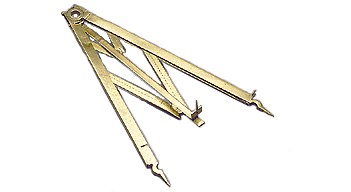 7ο Τακτικό Εθνικό Συνέδριο Μετρολογίας11 - 12 Μαΐου 2018, Πολεμικό Μουσείο ΑθηνώνΠροδιαγραφές για την συγγραφή και υποβολή εργασίας (full paper)Το κείμενο της εργασίας υποβάλλεται ηλεκτρονικά στη διεύθυνση metrol18@central.ntua.gr.Συνιστάται να χρησιμοποιηθεί το υπόδειγμα, ώστε στην εργασία σας να περιλαμβάνεται απαραίτητα και το υποσέλιδο. Θα πρέπει επίσης να τηρούνται τα ακόλουθα:Μέγιστος αριθμός σελίδων: 10 (συμπεριλαμβανομένων σχημάτων, πινάκων και βιβλιογραφίας)Μέγεθος Σελίδας: A4 Περιθώρια (margins):   πάνω (top) , κάτω (bottom) 2.6 cm	 αριστερά (left) , δεξιά (right) Γραμματοσειρά: Times New RomanΤίτλος: Ο τίτλος της εργασίας να είναι γραμμένος με έντονα κεφαλαία γράμματα της ίδιας γραμματοσειράς 14pt, κεντραρισμένα (centered). Ο τίτλος να μην ξεπερνά τις τρεις γραμμές.Ονόματα των συγγραφέων: Να είναι γραμμένα μια γραμμή μετά τον τίτλο, με έντονα μικρά γράμματα της ίδιας γραμματοσειράς 11pt, κεντραρισμένα. Το όνομα του υπεύθυνου για την αλληλογραφία συγγραφέα να είναι υπογραμμισμένο. Σε περίπτωση περισσοτέρων του ενός συγγραφέων και εφόσον αυτοί ανήκουν σε διαφορετικά Ιδρύματα, τότε δεξιά από το όνομα του κάθε συγγραφέα να αναγράφεται με αριθμητικό σύμβολο ως εκθέτης η αντιστοιχία του Ιδρύματος στο οποίο ανήκει (π.χ. Α. Παπαδόπουλος1).Διευθύνσεις εργασίας των συγγραφέων: Να είναι γραμμένες αμέσως μετά τους συγγραφείς, με έντονα μικρά γράμματα της ίδιας γραμματοσειράς 11pt, κεντραρισμένα. Να αναγράφονται στο κέντρο της σελίδας, τα ονόματα των Ιδρυμάτων με την αντίστοιχη αναφορά με αριθμητικό σύμβολο, στα αριστερά, με Bold Times Νew Roman 11pt (π.χ. 1Μετρολογική Υπηρεσία). Να ακολουθεί το e-mail του υπεύθυνου συγγραφέα. Αφήνοντας 2 γραμμές κενές, να ακολουθεί το κείμενο της περίληψης.Περιλήψεις: Ακολουθεί περίληψη στα Ελληνικά και περίληψη στα Αγγλικά. Οι τίτλοι Περίληψη και Abstract να είναι με έντονα γράμματα (Bold Times Νew Roman 12pt). Μεταξύ του τίτλου Περίληψη και του κειμένου της περίληψης να παρεμβάλλεται μια κενή γραμμή (διάστιχο: μονό). Αντίστοιχα το ίδιο διατηρείται και για το Abstract.Λέξεις-Κλειδιά: Αφήνοντας μια κενή γραμμή μετά το κείμενο κάθε περίληψης, συμπεριλάβετε έως πέντε (5) λέξεις-κλειδιά (keywords) που να χαρακτηρίζουν το θεματικό περιεχόμενο της εργασίας. Οι λέξεις – κλειδιά να είναι γραμμένες με πλάγια γράμματα της ίδιας γραμματοσειράς 12pt.Κυρίως κείμενο: Το κυρίως κείμενο της εργασίας να δομείται σε κεφάλαια & υποκεφάλαια. Οι επικεφαλίδες των κεφαλαίων να είναι αριθμημένες (π.χ. 1. Εισαγωγή, 2. Μεθοδολογία) και με έντονα γράμματα (Bold Times Νew Roman 12pt). Αντίστοιχα οι επικεφαλίδες των υποκεφαλαίων να είναι αριθμημένες (π.χ 2.1). Μεταξύ των επικεφαλίδων των κεφαλαίων και των υποκεφαλαίων να παρεμβάλλεται μια κενή γραμμή (Διάστιχο: μονό).Στοίχιση (κυρίως κειμένου): Το κείμενο θα πρέπει να είναι πλήρως στοιχισμένο (justified) με γράμματα της ίδιας γραμματοσειράς 12pt.Απόσταση μεταξύ των γραμμών (στο κυρίως κείμενο): Για την μορφοποίηση των παραγράφων χρησιμοποιούμε μονό διάστιχο, όχι διάκενο πριν την παράγραφο και διάκενο 6 pt μετά την παράγραφο.Σχήματα – Πίνακες – Εικόνες: Τα σχήματα, οι πίνακες και οι εικόνες να είναι ενσωματωμένα στο κείμενο και στην κατάλληλη θέση. Τα σχήματα να αναφέρονται με αρίθμηση (π.χ. Σχήμα 1). Οι τίτλοι των σχημάτων και των εικόνων θα τοποθετούνται κάτω από το αντίστοιχο σχήμα χωρίς κενή γραμμή, κεντραρισμένα (centered), με γράμματα της ιδίας γραμματοσειράς (Times Νew Roman 11pt).Οι εικόνες μπορεί να είναι μαυρόασπρες ή έγχρωμες, αλλά με ανάλυση τουλάχιστον 300dpi.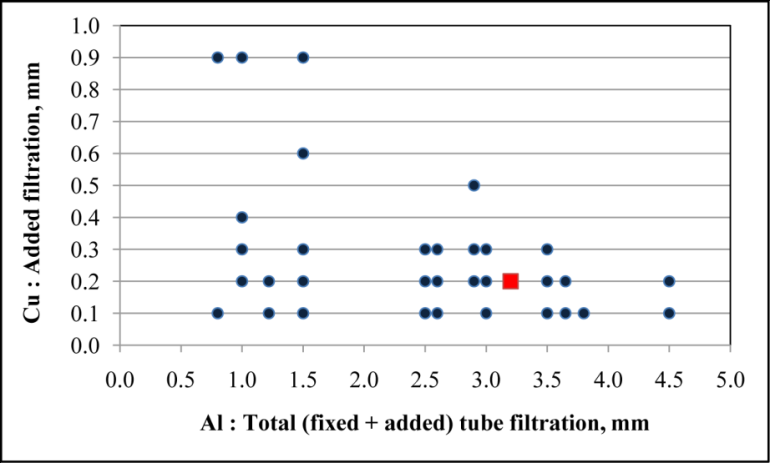 Σχήμα 1: Αποτελέσματα από έρευνα σε Ελληνικά και Ευρωπαϊκά ακτινολογικά νοσοκομεία – κλινικές για το φίλτρο λυχνίας (συνδυασμοί Al και Cu) που χρησιμοποιούνΟι πίνακες να αναφέρονται με αρίθμηση (π.χ. Πίνακας 1). Οι τίτλοι των πινάκων να  τοποθετούνται πάνω από τον αντίστοιχο πίνακα (Times Νew Roman 11pt).Πίνακας 1: Ενδεικτικές τιμές της αναγωγής μιας απόστασης στη μσθΜαθηματικές σχέσεις: Οι μαθηματικές σχέσεις να αναγράφονται με τη μορφή που ακολουθεί και να έχουν συνεχή αρίθμηση.				Δφ = φ π - φ συσκευής 					(1)Παραρτήματα: Αν υπάρχουν παραρτήματα, αυτά να τοποθετούνται μετά το τέλος όλων των κεφαλαίων, πριν από τη βιβλιογραφία και να αριθμούνται (π.χ. Παράρτημα 1).Βιβλιογραφία: Η βιβλιογραφία να μπαίνει στο τέλος της εργασίας. Η ελληνική βιβλιογραφία να αναγράφεται πρώτη, με αλφαβητική σειρά και να ακολουθεί η διεθνής, με αλφαβητική σειρά επίσης. Ακολουθούν παραδείγματα αναγραφής των βιβλιογραφικών αναφορών μέσα στο κείμενο της εργασίας:Thompson (1992)Michael and Smith (1995)Ryan et al. (2001)(Rosenberg 1995, Michaelides and Nicolaides 1998, Jacobs et al. 2003)Η αναγραφή της βιβλιογραφίας να δομείται ως ακολούθως:Ονόματα συγγραφέων, “τίτλος (με γράμματα Times Νew Roman 11pt, πλάγια)”, Τίτλος περιοδικού, συνεδρίου ή βιβλίου, τεύχος, σελίδες, έτος, τόπος.Ακολουθούν παραδείγματα αναγραφής της βιβλιογραφίαςΆρθρο σε περιοδικό:Hughes C.G. and Musk H.A., “A Least Square Method for Analysis of Pair Comparison Measurements”, Metrologia, 8, p.p. 122-129, 1972, Παρίσι.Βιβλίο:Luenberger D.G., “Optimization by Vector Space Methods”, 1969, Wiley. Πρακτικά Συνεδρίου:Παπαδόπουλος Χ.Σ. και Νικολαΐδης Θ.: “Στατιστική ανάλυση χρονοσειρών βαροκλινικών υφέσεων”. 1ο Πανελλήνιο Συνέδριο Μετρολογίας, 22-24 Σεπτεμβρίου 2005, ΑθήναΑκολουθεί υπόδειγμα στην επόμενη σελίδαΤΙΤΛΟΣ ΕΡΓΑΣΙΑΣΣυγγραφέας 11, Συγγραφέας 221Διεύθυνση οργανισμού 1ου συγγραφέα2Διεύθυνση οργανισμού 2ου συγγραφέαe-mail: syggrafeas1@xxxx.yyΠερίληψη……..……..Λέξεις-Κλειδιά: λέξη 1, λέξη 2, φράση 1, φράση 2Abstract……..……..Keywords: word 1, word 2, word 3ΕισαγωγήΜεθοδολογία2.1 Παράδειγμα υποκεφαλαίου …………2.2 Παράδειγμα υποκεφαλαίου…………3. Συμπεράσματα – Πρόταση4. Βιβλιογραφία SΗm100m500m1000m5000m200m-0.003m-0.02m-0.03m-0.15m500m-0.007m-0.04m-0.08m-0.39m800m-0.01m-0.06m-0.13m-0.62m